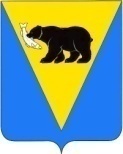 ПОСТАНОВЛЕНИЕАДМИНИСТРАЦИЯ СТЬ-БОЛЬШЕРЕЦКОГО МУНИЦИПАЛЬНОГО РАЙОНА
от 24.04.2020 г. № 140В соответствии с частью 4 статьи 19 Федерального закона от 05.04.2013 № 44-ФЗ «О контрактной системе в сфере закупок товаров, работ, услуг для обеспечения государственных и муниципальных нужд», Постановлением Правительства Российской Федерации от 18.05.2015 № 476 "Об утверждении общих требований к порядку разработки и принятия правовых актов о нормировании в сфере закупок, содержанию указанных актов и обеспечению их исполнения", Постановлением Правительства Камчатского края от 11.02.2016 № 33-П «Об утверждении требований к порядку разработки и принятия правовых актов Камчатского края о нормировании в сфере закупок товаров, работ, услуг для обеспечения государственных нужд Камчатского края, содержанию указанных актов и обеспечению их исполнения», Администрация Усть-Большерецкого муниципального районаПОСТАНОВЛЯЕТ:Утвердить требования к порядку разработки и принятия правовых актов Усть-Большерецкого муниципального района о нормировании в сфере закупок товаров, работ, услуг для обеспечения муниципальных нужд Усть-Большерецкого муниципального района, содержанию указанных актов и обеспечению их исполнения согласно приложению к настоящему Постановлению.Признать утратившим силу Постановление от 14.12.2015 № 551 «Об утверждении требований к порядку разработки и принятия правовых актов о нормировании в сфере закупок для обеспечения муниципальных нужд Усть-Большерецкого муниципального района, содержанию указанных актов и обеспечению их исполнения».Признать утратившим силу Постановление от 17.06.2016 № 244 «О внесении изменений в приложение к постановлению Администрации Усть-Большерецкого муниципального района от 14.12.2015 № 551 «Об утверждении требований к порядку разработки и принятия правовых актов о нормировании в сфере закупок для обеспечения муниципальных нужд Усть-Большерецкого муниципального района, содержанию указанных актов и обеспечению их исполнения».Аппарату Администрации Усть-Большерецкого муниципального района обнародовать настоящие постановление и разместить на официальном сайте Администрации Усть-Большерецкого муниципального района в информационно-телекоммуникационной сети «Интернет».5. Настоящее постановление вступает в силу после дня его обнародования и распространяется на правоотношения, возникшие с 01 января 2020 года.6. Контроль за исполнением настоящего постановления оставляю за собой.Приложение 
к постановлению Администрации 
Усть-Большерецкого 
муниципального района 
от ____________ № _______Требования
к порядку разработки и принятия правовых актов Усть-Большерецкого муниципального района о нормировании в сфере закупок товаров, работ, услуг для обеспечения муниципальных нужд Усть-Большерецкого муниципального района, содержанию указанных актов и обеспечению их исполнения1. Настоящие Требования к порядку разработки и принятия правовых актов Усть-Большерецкого муниципального района о нормировании в сфере закупок товаров, работ, услуг для обеспечения муниципальных нужд Усть-Большерецкого муниципального района, содержанию указанных актов и обеспечению их исполнения (далее – настоящие Требования) определяют порядок разработки и принятия, содержание, порядок обеспечения исполнения следующих правовых актов Усть-Большерецкого муниципального района (далее - правовые акты):1) постановлений Администрации Усть-Большерецкого муниципального района (далее - Администрация), утверждающих:а) правила определения нормативных затрат на обеспечение функций муниципальных органов района и подведомственных им казенных учреждений (далее - нормативные затраты);б) правила определения требований к отдельным видам товаров, работ, услуг (в том числе предельные цены товаров, работ, услуг), закупаемым муниципальными органами и подведомственными им казенными, бюджетными учреждениями и муниципальными унитарными предприятиями. 2) муниципальных органов, утверждающих:а) нормативные затраты;б) требования к отдельным видам товаров, работ, услуг (в том числе предельные цены товаров, работ, услуг), закупаемым муниципальными органами и подведомственными им казенными, бюджетными учреждениями и муниципальными унитарными предприятиями.2. Правовые акты, указанные в пункте 1 части 1 настоящих Требований, разрабатываются в форме проектов постановлений Администрации.3. Правовые акты, указанные в пункте 2 части 1 настоящих Требований, разрабатываются и утверждаются муниципальными органами в форме распоряжений муниципальных органов (приказов муниципальных органов).Для муниципальных казенных и бюджетных учреждений, правовые акты, указанные в пункте 2 части 1 настоящих Требований, разрабатываются и утверждаются муниципальными органами, осуществляющими функции и полномочия учредителя.Для муниципальных унитарных предприятий, правовые акты, указанные в пункте 2 части 1 настоящих Требований, разрабатываются и утверждаются муниципальными органами, являющимися учредителями.4. Проекты правовых актов, указанные в пункте 1 части 1 настоящих Требований, согласовываются в порядке, установленном правовым актом Администрации, и в целях обеспечения возможности проведения независимой антикоррупционной экспертизы размещаются на официальном сайте Администрации в информационно-коммуникационной сети "Интернет" в порядке, установленном правовым актом Администрации.5. Муниципальные органы вправе предварительно обсудить проекты правовых актов, указанных в подпункт б) пункта 1 и подпункта б) пункта 2 части 1 настоящих Требований на заседаниях общественных советов при муниципальных органах.6. Для проведения обсуждения в целях общественного контроля проектов правовых актов, указанных в части 1 настоящих Требований, муниципальные органы, являющиеся разработчиками таких актов, размещают проекты указанных правовых актов и пояснительные записки к ним в единой информационной системе в сфере закупок.7. Срок проведения обсуждения в целях общественного контроля должен составлять 5 рабочих дней со дня размещения проектов правовых актов, указанных в части 1 настоящих Требований, в единой информационной системе в сфере закупок.8. Муниципальные органы рассматривают предложения общественных объединений, юридических и физических лиц, поступившие в электронной или письменной форме в срок, установленный пунктом 7 настоящих Требований.9. Муниципальные органы, являющиеся разработчиками правовых актов, указанных в части 1 настоящих Требований, не позднее 30 рабочих дней со дня истечения срока, указанного в части 7 настоящих Требований, размещают в единой информационной системе в сфере закупок протокол обсуждения в целях общественного контроля, который должен содержать информацию об учете поступивших предложений общественных объединений, юридических и физических лиц и (или) обоснованную позицию муниципального органа о невозможности учета поступивших предложений.10. По результатам обсуждения в целях общественного контроля муниципальные органы при необходимости принимают решения о внесении изменений в проекты правовых актов, указанных в части 1 настоящих Требований.11. Муниципальные органы до 1 июля текущего финансового года принимают правовые акты, указанные в пункте 2 части 1 настоящих Требований.При обосновании объекта и (или) объектов закупки учитываются изменения, внесенные в правовые акты, указанные в подпункте «а» пункта 2 части 1 настоящих Требований, до представления муниципальными органами распределения бюджетных ассигнований в порядке, установленном финансовым органом.12. Правовые акты, предусмотренные пунктом 2 части 1 настоящих Требований, пересматриваются при необходимости. Пересмотр указанных правовых актов осуществляется муниципальными органами не позднее срока, установленного частью 11 настоящих Требований.13. Муниципальные органы в течение 7 рабочих дней со дня принятия правовых актов, указанных в части 1 настоящих Требований, размещают правовые акты в единой информационной системе в сфере закупок.14. Внесение изменений в правовые акты, указанные в части 1 настоящих Требований, осуществляется в порядке, установленном настоящим Требованием для их принятия, в случаях:14.1 изменения законодательства Российской Федерации и иных нормативных правовых актов о контрактной системе в сфере закупок товаров, работ, услуг для обеспечения государственных и муниципальных нужд;14.2 изменения законодательства Российской Федерации и иных нормативных правовых актов, устанавливающих требования к товарам, работам, услугам;14.3 внесения изменения в решение о бюджете Усть-Большерецкого муниципального района на текущий финансовый год (на текущий финансовый год и плановый период), а также изменений лимитов бюджетных обязательств и размера субсидий, доводимых, соответственно, до казенных и бюджетных учреждений;14.4 изменения функций и полномочий муниципальных органов;14.5 изменения качества, технических, функциональных характеристик (потребительских свойств) и иных характеристик товаров, работ, услуг.15. Постановление Администрации, утверждающее правила определения требований к закупаемым муниципальными органами и подведомственными им казенными учреждениями, бюджетными учреждениями и муниципальными унитарными предприятиями отдельным видам товаров, работ, услуг (в том числе предельные цены товаров, работ, услуг), должно определять:15.1 порядок определения значений характеристик (свойств) отдельных видов товаров, работ, услуг (в том числе предельных цен товаров, работ, услуг), включенных в утвержденный администрацией обязательный перечень отдельных видов товаров, работ, услуг;15.2 порядок отбора отдельных видов товаров, работ, услуг (в том числе предельных цен товаров, работ, услуг), закупаемых муниципальными органами и подведомственными им казенными учреждениями, бюджетными учреждениями и муниципальными унитарными предприятиями (далее - ведомственный перечень);15.3 форму ведомственного перечня.16. Постановление Администрации, утверждающее правила определения нормативных затрат, должно определять:16.1 порядок расчета нормативных затрат, в том числе формулы расчета;16.2 обязанность муниципальных органов определить порядок расчета нормативных затрат, для которых порядок расчета не определен постановлением администрации, утверждающим правила определения нормативных затрат;16.3 требование об определении муниципальными органами нормативов количества и (или) цены товаров, работ, услуг, в том числе сгруппированных по должностям работников и (или) категориям должностей работников.17. Правовые акты муниципальных органов, утверждающие требования к отдельным видам товаров, работ, услуг, закупаемым муниципальными органами и подведомственными им казенными учреждениями, бюджетными учреждениями и муниципальными унитарными предприятиями, должны содержать следующие сведения:17.1 наименования заказчиков (подразделений заказчиков), в отношении которых устанавливаются требования к отдельным видам товаров, работ, услуг (в том числе предельные цены товаров, работ, услуг);17.2 перечень отдельных видов товаров, работ, услуг с указанием характеристик (свойств) и их значений.18. Муниципальные органы разрабатывают и утверждают индивидуальные (установленные для каждого работника) и (или) коллективные (установленные для нескольких работников) формируемые по категориям или группам должностей (исходя из специфики функций и полномочий муниципального органа, в том числе подведомственных им казенных учреждений, должностных обязанностей их работников) нормативы количества и (или) цены товаров, работ, услуг по структурным подразделениям муниципальных органов.19. Правовые акты муниципальных органов, утверждающие нормативные затраты, должны определять:19.1 порядок расчета нормативных затрат, для которых правилами определения нормативных затрат не установлен порядок расчета;19.2 нормативы количества и (или) цены товаров, работ, услуг, в том числе сгруппированные по должностям работников и (или) категориям должностей работников.20. Правовые акты, указанные в пункте 2 части 1 настоящих Требований, могут устанавливать требования к отдельным видам товаров, работ, услуг, закупаемым одним или несколькими заказчиками, и (или) нормативные затраты на обеспечение функций муниципальных органов и (или) одного или нескольких его подведомственных казенных учреждений.21. Требования к отдельным видам товаров, работ, услуг и нормативные затраты применяются для обоснования объекта и (или) объектов закупки соответствующего заказчика.Об утверждении требований к порядку  разработки и принятия правовых актов Усть-Большерецкого муниципального района о нормировании в сфере закупок товаров, работ, услуг для обеспечения муниципальных нужд Усть-Большерецкого муниципального района, содержанию указанных актов и обеспечению их исполненияГлава Усть-БольшерецкогоМуниципального района	          К.Ю. ДеникеевК.Ю. ДеникеевПодготовил: _________________   В.О. Кузьмина, начальник отдела закупок в составе Управления экономической политики Администрации Усть-Большерецкого муниципального района.Согласовано:РАЗОСЛАТЬ:Финансовое управлениеУправление экономической политикиАппарат АдминистрацииНа сайт и опубликовать